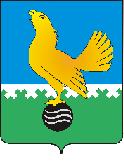 Ханты-Мансийский автономный округ-Юграмуниципальное образованиегородской округ город Пыть-ЯхАДМИНИСТРАЦИЯ ГОРОДАмуниципальная комиссия по делам несовершеннолетних и защите их прав  www.pyadm.ru e-mail: adm@gov86.orge-mail: kdn@gov86.orgг.Пыть-Ях, 1 мкр., дом № 5, кв. № 80	р/с 40101810565770510001Ханты-Мансийский автономный округ-Югра 	УФК по ХМАО-ЮгреТюменская область 628380	МКУ Администрация г. Пыть-Яха, л\с 04873033440)тел. факс (3463) 46-62-92, тел. 46-05-89,	РКЦ Ханты-Мансийск г. Ханты-Мансийск42-11-90, 46-05-92, 46-66-47	ИНН 8612005313 БИК 047162000ОКАТМО 71885000 КПП 861201001КБК 04011690040040000140ПОСТАНОВЛЕНИЕ21.08.2019	№ 284Актовый зал администрации города Пыть-Яха по адресу: г.Пыть-Ях, 1 мкр. «Центральный», д. 18а, в 14-30 часов (сведения об участниках заседания указаны в протоколе заседания муниципальной комиссии).О принимаемых мерах по предупреждению самовольных уходов воспитанников Центра реабилитации несовершеннолетних наркопотребителейВо исполнение пункта 3.2 постановления муниципальной комиссии № 280 от 24.07.2019 и пункта 2 постановления муниципальной комиссии № 234 от 24.07.2019, заслушав и обсудив доклад представителя БУ «Пыть-Яхский комплексный центр социального обслуживания населения» по вопросу: «О принимаемых мерах по предупреждению самовольных уходов воспитанников Центра реабилитации несовершеннолетних наркопотребителей»,МУНИЦИПАЛЬНАЯ КОМИССИЯ УСТАНОВИЛА:В 2018 году из центра реабилитации несовершеннолетних наркопотребителей совершили самовольный уход 2 воспитанника, в 2019 году - 12 несовершеннолетних, из них - 1 воспитанник уходил дважды.Проблема самовольных уходов несовершеннолетних воспитанников продолжает оставаться одной из трудно разрешимых, так как центр не является учреждением закрытого типа. Анализ причин самовольных уходов несовершеннолетних показывает, что основную массу составляют несовершеннолетние с повышенной склонностью к возникновению социально отрицательных форм поведения, а именно, педагогически запущенные, с признаками аддитивного поведения, с уже имеющимся опытом побегов из родительских домов, с низким уровнем мотивации к труду и получению профессии, низким уровнем самооценки и социализации, не имеющие позитивных установок, интересов, ценностей.Самовольные уходы несовершеннолетними совершаются в дневное и вечернее время, как правило, в период их адаптации к новым условиям жизнедеятельности, пока идёт процесс мотивирования воспитанников к прохождению курса социальной реабилитации. В дневное время чаще всего побеги совершаются из общеобразовательных учреждений. В 2018 году из 2 побегов, 2 совершены из образовательного учреждения. В 2019 году из 12 побегов, 4 совершены из образовательного учреждения, 8 из центра (3 побега совершены в летний каникулярный период). Согласно объяснениям несовершеннолетних, установлено, что сами несовершеннолетние указывают на основную причину самовольного ухода, это помещение их в центр на реабилитацию, не учитывая их желания. Из-за этого у них наблюдается реакция протеста, выраженная в несоблюдении правил проживания и распорядка дня центра. У большинства несовершеннолетних, совершивших самовольные уходы, до момента определения в наше учреждение сформирован негативный социальный опыт ухода из дома. Об этом свидетельствуют психолого-педагогические характеристики и полученная информация от специалистов учреждений системы профилактики безнадзорности и правонарушений несовершеннолетних, родителей (законных представителей), вследствие чего несовершеннолетние ранее проходили лечение в условиях психоневрологического диспансера.Наркотические вещества, которые употребляют несовершеннолетние, зачисленные на социальное обслуживание в центр поражают не только физическое здоровье, но и психику. У многих при поступлении в учреждение поставлены диагнозы, указывающие на нарушение социализации, что также служит причиной самовольных уходов несовершеннолетних из учреждения.С целью предупреждения самовольных уходов для несовершеннолетних, разработан комплексный план психолого-педагогических мероприятий включающий: - проведение диагностических мероприятий, направленных на выявление причин, способствующих самовольному уходу. Изучение индивидуальных особенностей несовершеннолетних, выявление их интересов и потребностей, трудностей и проблем, конфликтных ситуаций, отклонений в поведении. Корректировка планов мероприятий по оказанию социально-психологической помощи;- устранение психолого-педагогических проблем, способствующих самовольному уходу несовершеннолетних. Индивидуальные и групповые занятия специалистов учреждения с несовершеннолетними, склонными к бродяжничеству и самовольным уходам. Организация продуктивного досуга для несовершеннолетних. Проведения мероприятий, направленных на профилактику самовольных уходов, а также направленных на формирование законопослушного поведения;- привлечение (в случае необходимости) специалистов учреждений системы профилактики безнадзорности и правонарушений несовершеннолетних;-взаимодействие с образовательными учреждениями города по предупреждению самовольных уходов несовершеннолетних;-взаимодействие с родителями (законными представителями) с целью определения единых методов воспитания несовершеннолетних и профилактики отклоняющегося поведения;-привлечение представителей конфессионых организаций к решению духовно-нравственных проблем несовершеннолетних.Руководствуясь п. 13 ст. 15 Закона Ханты-Мансийского автономного округа-Югры от 12.10.2005 № 74-оз «О комиссиях по делам несовершеннолетних и защите их прав в Ханты-Мансийском автономном округе-Югре и наделении органов местного самоуправления отдельными государственными полномочиями по созданию и осуществлению деятельности комиссий по делам несовершеннолетних и защите их прав»,МУНИЦИПАЛЬНАЯ КОМИССИЯ ПОСТАНОВИЛА:Информации БУ «Пыть-Яхский комплексный центр социального обслуживания населения» (№ 15/09-Исх-1898 от 06.08.2019) и ОМВД России по городу Пыть-Яху (исх. № 15970 от 25.07.2019) принять к сведению.Руководителю БУ «Пыть-Яхский комплексный центр социального обслуживания населения»:Рассмотреть вопрос о разработке и  принятии дополнительных мер, направленных на профилактику самовольных уходов несовершеннолетних из учреждения, в срок до 01.10.2019.Начальнику отдела по делам несовершеннолетних ОУУП и ПДН ОМВД России по г.Пыть-Ях (Н.П. Веретенникова):Рекомендовать по итогам проверок случаев самовольных уходов несовершеннолетних, направлять в муниципальную комиссию персональные представления для рассмотрения и принятия мер воздействия к несовершеннолетним.Начальнику отдела по обеспечению деятельности муниципальной комиссии по делам несовершеннолетних и защите их прав администрации города Пыть-Яха (А.А. Устинов):Обеспечить размещение данного постановления муниципальной комиссии на официальном сайте администрации города Пыть-Яха в срок до 05.09.2019.Пункт 3.2 постановления муниципальной комиссии № 280 от 24.07.2019 и пункт 2 постановления муниципальной комиссии № 234 от 24.07.2019, пункты 2.1 и 2.4 постановления муниципальной комиссии № 196 от 13.06.2019 снять с контроля в связи с исполнением.Председательствующий на заседании:заместитель председателя муниципальной комиссии	А.А. Устинов